 № 85					    			                18 ноября  2020 года   О внесении изменений в постановление администрации  муниципального образования «Зеленогорское сельское поселение»№ 09 от 06.03.2013 «О добровольной пожарной охране МО «Зеленогорское сельское поселение»»В соответствии с Положением Зеленогорской сельской администрации Моркинского муниципального района Республики Марий Эл от 17.03.2020 г. № 28 Зеленогорская сельская администрация Моркинского муниципального района Республики Марий Эл ПОСТАНОВЛЯЕТ:1.Внести в постановление администрации муниципального образования «Зеленогорское сельское поселение» № 09 от 06.03.2013 «О добровольной пожарной охране МО «Зеленогорское сельское поселение»» следующие изменения:1.1. наименование постановления изложить в следующей редакции:«О добровольной пожарной охране Зеленогорского сельского поселения Моркинского муниципального района Республики Марий Эл»;1.2. далее по тексту слова «МО «Зеленогорское сельское поселение»» в соответствующем падеже заменить словами «Зеленогорского сельского поселения Моркинского  муниципального района Республики Марий Эл» в соответствующем падеже;1.3. в Положении о добровольной пожарной охране Зеленогорского сельского поселения, утвержденное постановлением администрации МО «Зеленогорское сельское поселение» от « 06» марта 2013 № 09 слова «МО «Зеленогорское сельское поселение»» в соответствующем падеже заменить словами «Зеленогорского сельского поселения Моркинского муниципального района Республики Марий Эл» в соответствующем падеже.2. Настоящее постановление вступает в силу после его официального опубликования (обнародования).3. Контроль за исполнением настоящего постановления оставляю за собой.Глава администрации:						Ю.Н.АнтюшинМАРИЙ ЭЛ РЕСПУБЛИКЫСЕМОРКО МУНИЦИПАЛ РАЙОНЫНЗЕЛЕНОГОРСК ЯЛ КУНДЕМАДМИНИСТРАЦИЙЖЕ ПУНЧАЛ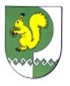 ЗЕЛЕНГОРСКАЯ СЕЛЬСКАЯ АДМИНИСТРАЦИЯ МОРКИНСКОГО МУНИЦИПАЛЬНОГО РАЙОНА РЕСПУБЛИКИ МАРИЙ ЭЛПОСТАНОВЛЕНИЕ